PM BOCKSTENSDOPPET 
2022!
50års Jubileum!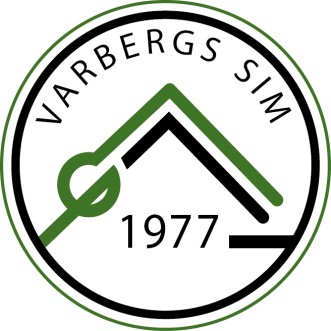 Varbergs Sim hälsar er välkomna tillVarberg den 8-10 juli!Tävlingen simmas i Simstadions 50m-bassäng utomhus.8 banor och eltidtagning.Tider	Pass 1 Insim: 09:00	Start: 10.00
	Pass 2 Insim: 13:30	Start: 14.30
	Pass 3 Insim: 07:30	Start: 08.30
	Pass 4 Insim: 14:00	Start: 15.00
	Pass 5 Insim: 07:30 	Start: 08.30
	Pass 6 Insim: 14:00	Start: 15.00Tävlings-	Flickor/Pojkar A: 16-99år (06 oä): 50-100-200 Fj/Ry/Br/Fr, 200 Me
klasser	Flickor/Pojkar B: 14-15år (07-08): 50-100-200 Fj/Ry/Br/Fr, 200 Me
	Flickor/Pojkar C: 13år oy (09 och senare): 50-100 Fj/Ry/Br/Fr, 200 Me	
	Flickor/Pojkar D: 10år oy (11-och tidigare): 50-100 Fj/Ry/Br/Fr, 200 Fj/Ry/Br/Fr/Me
	Flickor & Pojkar öppen klass: 400-800 frisim och 400 medley.Lagkapper (öppen klass)
	4x50m frisim Damer och Herrar 
	4x50m medley Damer och Herrar Avsim	3st mindre pooler (hoppbassäng, undervisningsbassen, lek & plask)Tidsprogram – Se under filarkiv på livetiming.seLedarmöte	Fredag 09.20 i tältet ovanför stenläktaren.Strykningar	Via appen (inlogg skickas ut till mailen som användes vid anmälan i tempus)Inför Pass 1: Torsdag kl.18.00Övriga Pass: Direkt efter föregående pass har avslutats.  Lagkapper	Laguppställningarna lämnas in via appen (senast 1 timme innan tävlingsstart)Efteranmälan	I mån av plats till en kostnad av 150:- Efteranmälan skickas till niklas@varbergssim.se 
Senast 6/7 kl.12.00 Startlistan	Publicerad på livetiming.Resultat	Se livetiming.se Priser	- Medaljer till de 3 bästa i varje gren. 
- Prestationspriser: 1000:- att handla hos Craft/Speedo till de främsta i åldersklasserna räknat på högst uppnådda Fina-poäng.
- Pris till bästa förening: 10 000:-Tävlingsbyrå	Finns i tältet ovanför stenläktaren. Försäljning	- Varbergs Sims kiosk
- Jolyn finns på plats
- Speedo
- Freker
- Team SportiaFunktionärer	Vi önskar att gästande föreningar kan hjälpa till med funktionärer.
Kontakta tävlingskommittén vbgfunk@gmail.com Klubbtält	Uppe på kullen, bakom sponsorskyltarnaOmbyte	Omklädningsrum.Mat	Alla som beställt mat erhåller en matbiljett för varje måltid. All mat serveras på Påskbergsskolan, 
ca 10min gångväg från Simstadion. Alla matbiljetter hämtas i tävlingsbyrån.
Tider: 
Frukost: fredag 07:30-09:30, Lördag & söndag 06:15-08:00
Lunch: fredag-söndag 11:30-14:00
Middag: fredag 17:00-19:30, lördag 18:00-20:30 Logi	För de klubbar som bokat boende i skolas på Påskbergsskolan och Håstensskolan gäller följande:
In/utcheckning kan ske på följande tider eller enligt överenskommelse:
Fredag 08:00-09.30 och sedan från 18:00.
Utcheckning ska göras på söndag morgon till tävlingsbyrån på Simstadion. 	Påskbergsskolan ligger på Ringvägen 97, Varberg.	Håstensskolan ligger på Äckregårdsvägen 7, Varberg. Övrigt 	 Upplysningar	Frågor kring tävlingen besvaras av Pierre:
mail: pierre@varbergssim.se 
Telefon: 076-019 08 98Grenordning Bockstensdoppet 2022